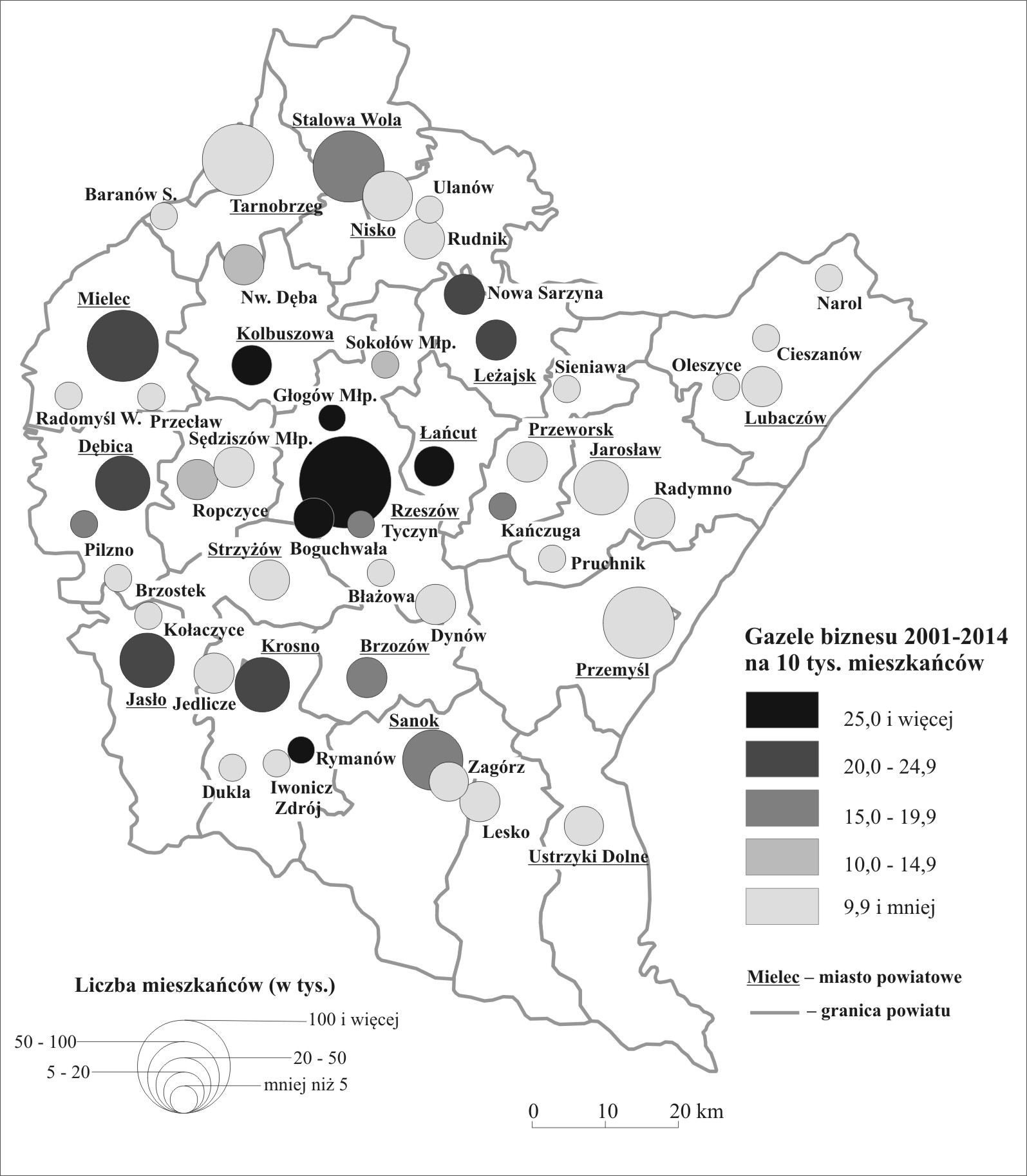 Ryc. 1. 